									ПРОЄКТ									Наталія КОЛЕСІНСЬКА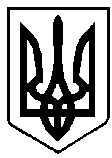 УКРАЇНАВАРАСЬКА МІСЬКА РАДАРІВНЕНСЬКОЇ ОБЛАСТІ               Восьме скликання(Порядковий номер сесії)Р І Ш Е Н Н Янова редакція від 16.02.202110 лютого 2021 року				                                №149Про внесення змін до рішення міської радивід 14.11.2019 № 1561 «Про затвердженняПрограми розвитку і реалізації питань нового будівництва, реконструкції, модернізації та капітального ремонту об’єктів житлового фонду та інфраструктури Вараської міської територіальної громади на 2020-2022 роки»З метою створення сприятливого і комфортного простору населенню Вараської міської територіальної громади, економічного та соціального розвитку Вараської міської територіальної громади, підвищення життєвого рівня та вирішення соціальних проблем мешканців, відповідно до пункту 22 частини  першої статті 26 Закону України «Про місцеве самоврядування в Україні» за погодженням з постійними депутатськими комісіями міської ради, Вараська міська рада				             В И Р І Ш И Л А :Внести зміни в додаток до рішення міської ради від 14.11.2019 № 1561 «Про затвердження  Програми розвитку і реалізації питань нового будівництва, реконструкції, модернізації та капітального ремонту об’єктів житлового фонду та інфраструктури Вараської міської територіальної громади на 2020-2022 роки» (далі - Програма), а саме:Викласти в новій редакції Паспорт Програми, згідно з додатком 1.В розділі 5 Програми:1.2.1. Таблицю 1 викласти в новій редакції, згідно з додатком 2.1.2.2. Таблицю 2 викласти в новій редакції, згідно з додатком 3.1.2.3. Таблицю 3 викласти в новій редакції, згідно з додатком 4.1.2.4. Таблицю 4 викласти в новій редакції, згідно з додатком 5.Визнати таким, що втратило чинність рішення міської ради від 23.12.2020 №86 «Про внесення змін до рішення міської ради від 14.11.2019 № 1561 «Про затвердження Програми розвитку і реалізації питань нового будівництва, реконструкції, модернізації та капітального ремонту об’єктів житлового фонду та інфраструктури Вараської міської територіальної громади на 2020-2022 роки»».3. Контроль за виконанням рішення покласти на постійну депутатську комісію комісії з питань комунального майна, житлової політики, інфраструктури та благоустрою.  Міський голова                                                              Олександр МЕНЗУЛ